
ประกาศเทศบาลตำบลทุ่งกุลา
เรื่อง สรุปผลการจัดซื้อจัดจ้าง ประจำเดือนตุลาคม ๒๕๖๑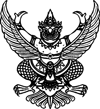 --------------------------------------------------------------------
ประกาศเทศบาลตำบลทุ่งกุลา
เรื่อง สรุปผลการจัดซื้อจัดจ้าง ประจำเดือนตุลาคม ๒๕๖๑--------------------------------------------------------------------               ตามประกาศคณะกรรมการข้อมูลข่าวสารของราชการ เรื่อง กำหนดให้ข้อมูลข่าวสารเกี่ยวกับผลการพิจารณาการจัดซื้อจัดจ้างของหน่วยงานรัฐเป็นข้อมูลข่าวสารที่ต้องจัดไว้ให้ประชาชนตรวจดูได้ตามมาตรา ๙ (๘) แห่งพระราชบัญญัติข้อมูลข่าวสารของราชการ พ.ศ. ๒๕๔๐ โดยให้หน่วยงานของรัฐจัดทำการดำเนินการจัดซื้อจัดจ้างของหน่วยงานของรัฐเป็นรายเดือนทุกๆเดือน เพื่อให้ประชาชนเข้าตรวจดูได้ นั้น               ตามประกาศคณะกรรมการข้อมูลข่าวสารของราชการ เรื่อง กำหนดให้ข้อมูลข่าวสารเกี่ยวกับผลการพิจารณาการจัดซื้อจัดจ้างของหน่วยงานรัฐเป็นข้อมูลข่าวสารที่ต้องจัดไว้ให้ประชาชนตรวจดูได้ตามมาตรา ๙ (๘) แห่งพระราชบัญญัติข้อมูลข่าวสารของราชการ พ.ศ. ๒๕๔๐ โดยให้หน่วยงานของรัฐจัดทำการดำเนินการจัดซื้อจัดจ้างของหน่วยงานของรัฐเป็นรายเดือนทุกๆเดือน เพื่อให้ประชาชนเข้าตรวจดูได้ นั้น               บัดนี้ เทศบาลตำบลทุ่งกุลา ได้สรุปผลการดำเนินการจัดซื้อจัดจ้าง (แบบ สขร.๑) ประจำเดือนตุลาคม ๒๕๖๑ เสร็จเรียบร้อยแล้ว                จึงประกาศเพื่อทราบโดยทั่วกัน               บัดนี้ เทศบาลตำบลทุ่งกุลา ได้สรุปผลการดำเนินการจัดซื้อจัดจ้าง (แบบ สขร.๑) ประจำเดือนตุลาคม ๒๕๖๑ เสร็จเรียบร้อยแล้ว                จึงประกาศเพื่อทราบโดยทั่วกันประกาศ ณ วันที่ ๑ พฤศจิกายน พ.ศ. ๒๕๖๑
ประกาศเทศบาลตำบลทุ่งกุลา
เรื่อง สรุปผลการจัดซื้อจัดจ้าง ประจำเดือนพฤศจิกายน ๒๕๖๑--------------------------------------------------------------------
ประกาศเทศบาลตำบลทุ่งกุลา
เรื่อง สรุปผลการจัดซื้อจัดจ้าง ประจำเดือนพฤศจิกายน ๒๕๖๑--------------------------------------------------------------------               ตามประกาศคณะกรรมการข้อมูลข่าวสารของราชการ เรื่อง กำหนดให้ข้อมูลข่าวสารเกี่ยวกับผลการพิจารณาการจัดซื้อจัดจ้างของหน่วยงานรัฐเป็นข้อมูลข่าวสารที่ต้องจัดไว้ให้ประชาชนตรวจดูได้ตามมาตรา ๙ (๘) แห่งพระราชบัญญัติข้อมูลข่าวสารของราชการ พ.ศ. ๒๕๔๐ โดยให้หน่วยงานของรัฐจัดทำการดำเนินการจัดซื้อจัดจ้างของหน่วยงานของรัฐเป็นรายเดือนทุกๆเดือน เพื่อให้ประชาชนเข้าตรวจดูได้ นั้น               ตามประกาศคณะกรรมการข้อมูลข่าวสารของราชการ เรื่อง กำหนดให้ข้อมูลข่าวสารเกี่ยวกับผลการพิจารณาการจัดซื้อจัดจ้างของหน่วยงานรัฐเป็นข้อมูลข่าวสารที่ต้องจัดไว้ให้ประชาชนตรวจดูได้ตามมาตรา ๙ (๘) แห่งพระราชบัญญัติข้อมูลข่าวสารของราชการ พ.ศ. ๒๕๔๐ โดยให้หน่วยงานของรัฐจัดทำการดำเนินการจัดซื้อจัดจ้างของหน่วยงานของรัฐเป็นรายเดือนทุกๆเดือน เพื่อให้ประชาชนเข้าตรวจดูได้ นั้น               บัดนี้ เทศบาลตำบลทุ่งกุลา ได้สรุปผลการดำเนินการจัดซื้อจัดจ้าง (แบบ สขร.๑) ประจำเดือนพฤศจิกายน ๒๕๖๑ เสร็จเรียบร้อยแล้ว                จึงประกาศเพื่อทราบโดยทั่วกัน               บัดนี้ เทศบาลตำบลทุ่งกุลา ได้สรุปผลการดำเนินการจัดซื้อจัดจ้าง (แบบ สขร.๑) ประจำเดือนพฤศจิกายน ๒๕๖๑ เสร็จเรียบร้อยแล้ว                จึงประกาศเพื่อทราบโดยทั่วกันประกาศ ณ วันที่ ๑ ธันวาคม พ.ศ. ๒๕๖๑
ประกาศเทศบาลตำบลทุ่งกุลา
เรื่อง สรุปผลการจัดซื้อจัดจ้าง ประจำเดือนธันวาคม ๒๕๖๑--------------------------------------------------------------------
ประกาศเทศบาลตำบลทุ่งกุลา
เรื่อง สรุปผลการจัดซื้อจัดจ้าง ประจำเดือนธันวาคม ๒๕๖๑--------------------------------------------------------------------               ตามประกาศคณะกรรมการข้อมูลข่าวสารของราชการ เรื่อง กำหนดให้ข้อมูลข่าวสารเกี่ยวกับผลการพิจารณาการจัดซื้อจัดจ้างของหน่วยงานรัฐเป็นข้อมูลข่าวสารที่ต้องจัดไว้ให้ประชาชนตรวจดูได้ตามมาตรา ๙ (๘) แห่งพระราชบัญญัติข้อมูลข่าวสารของราชการ พ.ศ. ๒๕๔๐ โดยให้หน่วยงานของรัฐจัดทำการดำเนินการจัดซื้อจัดจ้างของหน่วยงานของรัฐเป็นรายเดือนทุกๆเดือน เพื่อให้ประชาชนเข้าตรวจดูได้ นั้น               ตามประกาศคณะกรรมการข้อมูลข่าวสารของราชการ เรื่อง กำหนดให้ข้อมูลข่าวสารเกี่ยวกับผลการพิจารณาการจัดซื้อจัดจ้างของหน่วยงานรัฐเป็นข้อมูลข่าวสารที่ต้องจัดไว้ให้ประชาชนตรวจดูได้ตามมาตรา ๙ (๘) แห่งพระราชบัญญัติข้อมูลข่าวสารของราชการ พ.ศ. ๒๕๔๐ โดยให้หน่วยงานของรัฐจัดทำการดำเนินการจัดซื้อจัดจ้างของหน่วยงานของรัฐเป็นรายเดือนทุกๆเดือน เพื่อให้ประชาชนเข้าตรวจดูได้ นั้น               บัดนี้ เทศบาลตำบลทุ่งกุลา ได้สรุปผลการดำเนินการจัดซื้อจัดจ้าง (แบบ สขร.๑) ประจำเดือนธันวาคม ๒๕๖๑ เสร็จเรียบร้อยแล้ว                จึงประกาศเพื่อทราบโดยทั่วกัน               บัดนี้ เทศบาลตำบลทุ่งกุลา ได้สรุปผลการดำเนินการจัดซื้อจัดจ้าง (แบบ สขร.๑) ประจำเดือนธันวาคม ๒๕๖๑ เสร็จเรียบร้อยแล้ว                จึงประกาศเพื่อทราบโดยทั่วกันประกาศ ณ วันที่ ๑ มกราคม พ.ศ. ๒๕๖๒
ประกาศเทศบาลตำบลทุ่งกุลา
เรื่อง สรุปผลการจัดซื้อจัดจ้าง ประจำเดือนมกราคม ๒๕๖๒--------------------------------------------------------------------
ประกาศเทศบาลตำบลทุ่งกุลา
เรื่อง สรุปผลการจัดซื้อจัดจ้าง ประจำเดือนมกราคม ๒๕๖๒--------------------------------------------------------------------               ตามประกาศคณะกรรมการข้อมูลข่าวสารของราชการ เรื่อง กำหนดให้ข้อมูลข่าวสารเกี่ยวกับผลการพิจารณาการจัดซื้อจัดจ้างของหน่วยงานรัฐเป็นข้อมูลข่าวสารที่ต้องจัดไว้ให้ประชาชนตรวจดูได้ตามมาตรา ๙ (๘) แห่งพระราชบัญญัติข้อมูลข่าวสารของราชการ พ.ศ. ๒๕๔๐ โดยให้หน่วยงานของรัฐจัดทำการดำเนินการจัดซื้อจัดจ้างของหน่วยงานของรัฐเป็นรายเดือนทุกๆเดือน เพื่อให้ประชาชนเข้าตรวจดูได้ นั้น               ตามประกาศคณะกรรมการข้อมูลข่าวสารของราชการ เรื่อง กำหนดให้ข้อมูลข่าวสารเกี่ยวกับผลการพิจารณาการจัดซื้อจัดจ้างของหน่วยงานรัฐเป็นข้อมูลข่าวสารที่ต้องจัดไว้ให้ประชาชนตรวจดูได้ตามมาตรา ๙ (๘) แห่งพระราชบัญญัติข้อมูลข่าวสารของราชการ พ.ศ. ๒๕๔๐ โดยให้หน่วยงานของรัฐจัดทำการดำเนินการจัดซื้อจัดจ้างของหน่วยงานของรัฐเป็นรายเดือนทุกๆเดือน เพื่อให้ประชาชนเข้าตรวจดูได้ นั้น               บัดนี้ เทศบาลตำบลทุ่งกุลา ได้สรุปผลการดำเนินการจัดซื้อจัดจ้าง (แบบ สขร.๑) ประจำเดือนมกราคม๒๕๖๒ เสร็จเรียบร้อยแล้ว                จึงประกาศเพื่อทราบโดยทั่วกัน               บัดนี้ เทศบาลตำบลทุ่งกุลา ได้สรุปผลการดำเนินการจัดซื้อจัดจ้าง (แบบ สขร.๑) ประจำเดือนมกราคม๒๕๖๒ เสร็จเรียบร้อยแล้ว                จึงประกาศเพื่อทราบโดยทั่วกันประกาศ ณ วันที่ ๑ กุมภาพันธ์ พ.ศ. ๒๕๖๒
ประกาศเทศบาลตำบลทุ่งกุลา
เรื่อง สรุปผลการจัดซื้อจัดจ้าง ประจำเดือนกุมภาพันธ์ ๒๕๖๒--------------------------------------------------------------------
ประกาศเทศบาลตำบลทุ่งกุลา
เรื่อง สรุปผลการจัดซื้อจัดจ้าง ประจำเดือนกุมภาพันธ์ ๒๕๖๒--------------------------------------------------------------------               ตามประกาศคณะกรรมการข้อมูลข่าวสารของราชการ เรื่อง กำหนดให้ข้อมูลข่าวสารเกี่ยวกับผลการพิจารณาการจัดซื้อจัดจ้างของหน่วยงานรัฐเป็นข้อมูลข่าวสารที่ต้องจัดไว้ให้ประชาชนตรวจดูได้ตามมาตรา ๙ (๘) แห่งพระราชบัญญัติข้อมูลข่าวสารของราชการ พ.ศ. ๒๕๔๐ โดยให้หน่วยงานของรัฐจัดทำการดำเนินการจัดซื้อจัดจ้างของหน่วยงานของรัฐเป็นรายเดือนทุกๆเดือน เพื่อให้ประชาชนเข้าตรวจดูได้ นั้น               ตามประกาศคณะกรรมการข้อมูลข่าวสารของราชการ เรื่อง กำหนดให้ข้อมูลข่าวสารเกี่ยวกับผลการพิจารณาการจัดซื้อจัดจ้างของหน่วยงานรัฐเป็นข้อมูลข่าวสารที่ต้องจัดไว้ให้ประชาชนตรวจดูได้ตามมาตรา ๙ (๘) แห่งพระราชบัญญัติข้อมูลข่าวสารของราชการ พ.ศ. ๒๕๔๐ โดยให้หน่วยงานของรัฐจัดทำการดำเนินการจัดซื้อจัดจ้างของหน่วยงานของรัฐเป็นรายเดือนทุกๆเดือน เพื่อให้ประชาชนเข้าตรวจดูได้ นั้น               บัดนี้ เทศบาลตำบลทุ่งกุลา ได้สรุปผลการดำเนินการจัดซื้อจัดจ้าง (แบบ สขร.๑) ประจำเดือนกุมภาพันธ์๒๕๖๒ เสร็จเรียบร้อยแล้ว                จึงประกาศเพื่อทราบโดยทั่วกัน               บัดนี้ เทศบาลตำบลทุ่งกุลา ได้สรุปผลการดำเนินการจัดซื้อจัดจ้าง (แบบ สขร.๑) ประจำเดือนกุมภาพันธ์๒๕๖๒ เสร็จเรียบร้อยแล้ว                จึงประกาศเพื่อทราบโดยทั่วกันประกาศ ณ วันที่ ๑ มีนาคม พ.ศ. ๒๕๖๒
ประกาศเทศบาลตำบลทุ่งกุลา
เรื่อง สรุปผลการจัดซื้อจัดจ้าง ประจำเดือนมีนาคม ๒๕๖๒--------------------------------------------------------------------
ประกาศเทศบาลตำบลทุ่งกุลา
เรื่อง สรุปผลการจัดซื้อจัดจ้าง ประจำเดือนมีนาคม ๒๕๖๒--------------------------------------------------------------------               ตามประกาศคณะกรรมการข้อมูลข่าวสารของราชการ เรื่อง กำหนดให้ข้อมูลข่าวสารเกี่ยวกับผลการพิจารณาการจัดซื้อจัดจ้างของหน่วยงานรัฐเป็นข้อมูลข่าวสารที่ต้องจัดไว้ให้ประชาชนตรวจดูได้ตามมาตรา ๙ (๘) แห่งพระราชบัญญัติข้อมูลข่าวสารของราชการ พ.ศ. ๒๕๔๐ โดยให้หน่วยงานของรัฐจัดทำการดำเนินการจัดซื้อจัดจ้างของหน่วยงานของรัฐเป็นรายเดือนทุกๆเดือน เพื่อให้ประชาชนเข้าตรวจดูได้ นั้น               ตามประกาศคณะกรรมการข้อมูลข่าวสารของราชการ เรื่อง กำหนดให้ข้อมูลข่าวสารเกี่ยวกับผลการพิจารณาการจัดซื้อจัดจ้างของหน่วยงานรัฐเป็นข้อมูลข่าวสารที่ต้องจัดไว้ให้ประชาชนตรวจดูได้ตามมาตรา ๙ (๘) แห่งพระราชบัญญัติข้อมูลข่าวสารของราชการ พ.ศ. ๒๕๔๐ โดยให้หน่วยงานของรัฐจัดทำการดำเนินการจัดซื้อจัดจ้างของหน่วยงานของรัฐเป็นรายเดือนทุกๆเดือน เพื่อให้ประชาชนเข้าตรวจดูได้ นั้น               บัดนี้ เทศบาลตำบลทุ่งกุลา ได้สรุปผลการดำเนินการจัดซื้อจัดจ้าง (แบบ สขร.๑) ประจำเดือนมีนาคม๒๕๖๒ เสร็จเรียบร้อยแล้ว                จึงประกาศเพื่อทราบโดยทั่วกัน               บัดนี้ เทศบาลตำบลทุ่งกุลา ได้สรุปผลการดำเนินการจัดซื้อจัดจ้าง (แบบ สขร.๑) ประจำเดือนมีนาคม๒๕๖๒ เสร็จเรียบร้อยแล้ว                จึงประกาศเพื่อทราบโดยทั่วกันประกาศ ณ วันที่ ๑ เมษายน พ.ศ. ๒๕๖๒
ประกาศเทศบาลตำบลทุ่งกุลา
เรื่อง สรุปผลการจัดซื้อจัดจ้าง ประจำเดือนเมษายน ๒๕๖๒--------------------------------------------------------------------
ประกาศเทศบาลตำบลทุ่งกุลา
เรื่อง สรุปผลการจัดซื้อจัดจ้าง ประจำเดือนเมษายน ๒๕๖๒--------------------------------------------------------------------               ตามประกาศคณะกรรมการข้อมูลข่าวสารของราชการ เรื่อง กำหนดให้ข้อมูลข่าวสารเกี่ยวกับผลการพิจารณาการจัดซื้อจัดจ้างของหน่วยงานรัฐเป็นข้อมูลข่าวสารที่ต้องจัดไว้ให้ประชาชนตรวจดูได้ตามมาตรา ๙ (๘) แห่งพระราชบัญญัติข้อมูลข่าวสารของราชการ พ.ศ. ๒๕๔๐ โดยให้หน่วยงานของรัฐจัดทำการดำเนินการจัดซื้อจัดจ้างของหน่วยงานของรัฐเป็นรายเดือนทุกๆเดือน เพื่อให้ประชาชนเข้าตรวจดูได้ นั้น               ตามประกาศคณะกรรมการข้อมูลข่าวสารของราชการ เรื่อง กำหนดให้ข้อมูลข่าวสารเกี่ยวกับผลการพิจารณาการจัดซื้อจัดจ้างของหน่วยงานรัฐเป็นข้อมูลข่าวสารที่ต้องจัดไว้ให้ประชาชนตรวจดูได้ตามมาตรา ๙ (๘) แห่งพระราชบัญญัติข้อมูลข่าวสารของราชการ พ.ศ. ๒๕๔๐ โดยให้หน่วยงานของรัฐจัดทำการดำเนินการจัดซื้อจัดจ้างของหน่วยงานของรัฐเป็นรายเดือนทุกๆเดือน เพื่อให้ประชาชนเข้าตรวจดูได้ นั้น               บัดนี้ เทศบาลตำบลทุ่งกุลา ได้สรุปผลการดำเนินการจัดซื้อจัดจ้าง (แบบ สขร.๑) ประจำเดือนเมษายน๒๕๖๒ เสร็จเรียบร้อยแล้ว                จึงประกาศเพื่อทราบโดยทั่วกัน               บัดนี้ เทศบาลตำบลทุ่งกุลา ได้สรุปผลการดำเนินการจัดซื้อจัดจ้าง (แบบ สขร.๑) ประจำเดือนเมษายน๒๕๖๒ เสร็จเรียบร้อยแล้ว                จึงประกาศเพื่อทราบโดยทั่วกันประกาศ ณ วันที่ ๑ พฤษภาคม พ.ศ. ๒๕๖๒
ประกาศเทศบาลตำบลทุ่งกุลา
เรื่อง สรุปผลการจัดซื้อจัดจ้าง ประจำเดือนพฤษภาคม ๒๕๖๒--------------------------------------------------------------------
ประกาศเทศบาลตำบลทุ่งกุลา
เรื่อง สรุปผลการจัดซื้อจัดจ้าง ประจำเดือนพฤษภาคม ๒๕๖๒--------------------------------------------------------------------               ตามประกาศคณะกรรมการข้อมูลข่าวสารของราชการ เรื่อง กำหนดให้ข้อมูลข่าวสารเกี่ยวกับผลการพิจารณาการจัดซื้อจัดจ้างของหน่วยงานรัฐเป็นข้อมูลข่าวสารที่ต้องจัดไว้ให้ประชาชนตรวจดูได้ตามมาตรา ๙ (๘) แห่งพระราชบัญญัติข้อมูลข่าวสารของราชการ พ.ศ. ๒๕๔๐ โดยให้หน่วยงานของรัฐจัดทำการดำเนินการจัดซื้อจัดจ้างของหน่วยงานของรัฐเป็นรายเดือนทุกๆเดือน เพื่อให้ประชาชนเข้าตรวจดูได้ นั้น               ตามประกาศคณะกรรมการข้อมูลข่าวสารของราชการ เรื่อง กำหนดให้ข้อมูลข่าวสารเกี่ยวกับผลการพิจารณาการจัดซื้อจัดจ้างของหน่วยงานรัฐเป็นข้อมูลข่าวสารที่ต้องจัดไว้ให้ประชาชนตรวจดูได้ตามมาตรา ๙ (๘) แห่งพระราชบัญญัติข้อมูลข่าวสารของราชการ พ.ศ. ๒๕๔๐ โดยให้หน่วยงานของรัฐจัดทำการดำเนินการจัดซื้อจัดจ้างของหน่วยงานของรัฐเป็นรายเดือนทุกๆเดือน เพื่อให้ประชาชนเข้าตรวจดูได้ นั้น               บัดนี้ เทศบาลตำบลทุ่งกุลา ได้สรุปผลการดำเนินการจัดซื้อจัดจ้าง (แบบ สขร.๑) ประจำเดือนพฤษภาคม๒๕๖๒ เสร็จเรียบร้อยแล้ว                จึงประกาศเพื่อทราบโดยทั่วกัน               บัดนี้ เทศบาลตำบลทุ่งกุลา ได้สรุปผลการดำเนินการจัดซื้อจัดจ้าง (แบบ สขร.๑) ประจำเดือนพฤษภาคม๒๕๖๒ เสร็จเรียบร้อยแล้ว                จึงประกาศเพื่อทราบโดยทั่วกันประกาศ ณ วันที่ ๑ มิถุนายน พ.ศ. ๒๕๖๒
ประกาศเทศบาลตำบลทุ่งกุลา
เรื่อง สรุปผลการจัดซื้อจัดจ้าง ประจำเดือนมิถุนายน ๒๕๖๒--------------------------------------------------------------------
ประกาศเทศบาลตำบลทุ่งกุลา
เรื่อง สรุปผลการจัดซื้อจัดจ้าง ประจำเดือนมิถุนายน ๒๕๖๒--------------------------------------------------------------------               ตามประกาศคณะกรรมการข้อมูลข่าวสารของราชการ เรื่อง กำหนดให้ข้อมูลข่าวสารเกี่ยวกับผลการพิจารณาการจัดซื้อจัดจ้างของหน่วยงานรัฐเป็นข้อมูลข่าวสารที่ต้องจัดไว้ให้ประชาชนตรวจดูได้ตามมาตรา ๙ (๘) แห่งพระราชบัญญัติข้อมูลข่าวสารของราชการ พ.ศ. ๒๕๔๐ โดยให้หน่วยงานของรัฐจัดทำการดำเนินการจัดซื้อจัดจ้างของหน่วยงานของรัฐเป็นรายเดือนทุกๆเดือน เพื่อให้ประชาชนเข้าตรวจดูได้ นั้น               ตามประกาศคณะกรรมการข้อมูลข่าวสารของราชการ เรื่อง กำหนดให้ข้อมูลข่าวสารเกี่ยวกับผลการพิจารณาการจัดซื้อจัดจ้างของหน่วยงานรัฐเป็นข้อมูลข่าวสารที่ต้องจัดไว้ให้ประชาชนตรวจดูได้ตามมาตรา ๙ (๘) แห่งพระราชบัญญัติข้อมูลข่าวสารของราชการ พ.ศ. ๒๕๔๐ โดยให้หน่วยงานของรัฐจัดทำการดำเนินการจัดซื้อจัดจ้างของหน่วยงานของรัฐเป็นรายเดือนทุกๆเดือน เพื่อให้ประชาชนเข้าตรวจดูได้ นั้น               บัดนี้ เทศบาลตำบลทุ่งกุลา ได้สรุปผลการดำเนินการจัดซื้อจัดจ้าง (แบบ สขร.๑) ประจำเดือนมิถุนายน๒๕๖๒ เสร็จเรียบร้อยแล้ว                จึงประกาศเพื่อทราบโดยทั่วกัน               บัดนี้ เทศบาลตำบลทุ่งกุลา ได้สรุปผลการดำเนินการจัดซื้อจัดจ้าง (แบบ สขร.๑) ประจำเดือนมิถุนายน๒๕๖๒ เสร็จเรียบร้อยแล้ว                จึงประกาศเพื่อทราบโดยทั่วกันประกาศ ณ วันที่ ๑ กรกฎาคม พ.ศ. ๒๕๖๒
ประกาศเทศบาลตำบลทุ่งกุลา
เรื่อง สรุปผลการจัดซื้อจัดจ้าง ประจำเดือนกรกฎาคม ๒๕๖๒--------------------------------------------------------------------
ประกาศเทศบาลตำบลทุ่งกุลา
เรื่อง สรุปผลการจัดซื้อจัดจ้าง ประจำเดือนกรกฎาคม ๒๕๖๒--------------------------------------------------------------------               ตามประกาศคณะกรรมการข้อมูลข่าวสารของราชการ เรื่อง กำหนดให้ข้อมูลข่าวสารเกี่ยวกับผลการพิจารณาการจัดซื้อจัดจ้างของหน่วยงานรัฐเป็นข้อมูลข่าวสารที่ต้องจัดไว้ให้ประชาชนตรวจดูได้ตามมาตรา ๙ (๘) แห่งพระราชบัญญัติข้อมูลข่าวสารของราชการ พ.ศ. ๒๕๔๐ โดยให้หน่วยงานของรัฐจัดทำการดำเนินการจัดซื้อจัดจ้างของหน่วยงานของรัฐเป็นรายเดือนทุกๆเดือน เพื่อให้ประชาชนเข้าตรวจดูได้ นั้น               ตามประกาศคณะกรรมการข้อมูลข่าวสารของราชการ เรื่อง กำหนดให้ข้อมูลข่าวสารเกี่ยวกับผลการพิจารณาการจัดซื้อจัดจ้างของหน่วยงานรัฐเป็นข้อมูลข่าวสารที่ต้องจัดไว้ให้ประชาชนตรวจดูได้ตามมาตรา ๙ (๘) แห่งพระราชบัญญัติข้อมูลข่าวสารของราชการ พ.ศ. ๒๕๔๐ โดยให้หน่วยงานของรัฐจัดทำการดำเนินการจัดซื้อจัดจ้างของหน่วยงานของรัฐเป็นรายเดือนทุกๆเดือน เพื่อให้ประชาชนเข้าตรวจดูได้ นั้น               บัดนี้ เทศบาลตำบลทุ่งกุลา ได้สรุปผลการดำเนินการจัดซื้อจัดจ้าง (แบบ สขร.๑) ประจำเดือนกรกฎาคม๒๕๖๒ เสร็จเรียบร้อยแล้ว                จึงประกาศเพื่อทราบโดยทั่วกัน               บัดนี้ เทศบาลตำบลทุ่งกุลา ได้สรุปผลการดำเนินการจัดซื้อจัดจ้าง (แบบ สขร.๑) ประจำเดือนกรกฎาคม๒๕๖๒ เสร็จเรียบร้อยแล้ว                จึงประกาศเพื่อทราบโดยทั่วกันประกาศ ณ วันที่ ๑ สิงหาคม พ.ศ. ๒๕๖๒
ประกาศเทศบาลตำบลทุ่งกุลา
เรื่อง สรุปผลการจัดซื้อจัดจ้าง ประจำเดือนสิงหาคม ๒๕๖๒--------------------------------------------------------------------
ประกาศเทศบาลตำบลทุ่งกุลา
เรื่อง สรุปผลการจัดซื้อจัดจ้าง ประจำเดือนสิงหาคม ๒๕๖๒--------------------------------------------------------------------               ตามประกาศคณะกรรมการข้อมูลข่าวสารของราชการ เรื่อง กำหนดให้ข้อมูลข่าวสารเกี่ยวกับผลการพิจารณาการจัดซื้อจัดจ้างของหน่วยงานรัฐเป็นข้อมูลข่าวสารที่ต้องจัดไว้ให้ประชาชนตรวจดูได้ตามมาตรา ๙ (๘) แห่งพระราชบัญญัติข้อมูลข่าวสารของราชการ พ.ศ. ๒๕๔๐ โดยให้หน่วยงานของรัฐจัดทำการดำเนินการจัดซื้อจัดจ้างของหน่วยงานของรัฐเป็นรายเดือนทุกๆเดือน เพื่อให้ประชาชนเข้าตรวจดูได้ นั้น               ตามประกาศคณะกรรมการข้อมูลข่าวสารของราชการ เรื่อง กำหนดให้ข้อมูลข่าวสารเกี่ยวกับผลการพิจารณาการจัดซื้อจัดจ้างของหน่วยงานรัฐเป็นข้อมูลข่าวสารที่ต้องจัดไว้ให้ประชาชนตรวจดูได้ตามมาตรา ๙ (๘) แห่งพระราชบัญญัติข้อมูลข่าวสารของราชการ พ.ศ. ๒๕๔๐ โดยให้หน่วยงานของรัฐจัดทำการดำเนินการจัดซื้อจัดจ้างของหน่วยงานของรัฐเป็นรายเดือนทุกๆเดือน เพื่อให้ประชาชนเข้าตรวจดูได้ นั้น               บัดนี้ เทศบาลตำบลทุ่งกุลา ได้สรุปผลการดำเนินการจัดซื้อจัดจ้าง (แบบ สขร.๑) ประจำเดือนสิงหาคม๒๕๖๒ เสร็จเรียบร้อยแล้ว                จึงประกาศเพื่อทราบโดยทั่วกัน               บัดนี้ เทศบาลตำบลทุ่งกุลา ได้สรุปผลการดำเนินการจัดซื้อจัดจ้าง (แบบ สขร.๑) ประจำเดือนสิงหาคม๒๕๖๒ เสร็จเรียบร้อยแล้ว                จึงประกาศเพื่อทราบโดยทั่วกันประกาศ ณ วันที่ ๑ กันยายน พ.ศ. ๒๕๖๒
ประกาศเทศบาลตำบลทุ่งกุลา
เรื่อง สรุปผลการจัดซื้อจัดจ้าง ประจำเดือนกันยายน ๒๕๖๒--------------------------------------------------------------------
ประกาศเทศบาลตำบลทุ่งกุลา
เรื่อง สรุปผลการจัดซื้อจัดจ้าง ประจำเดือนกันยายน ๒๕๖๒--------------------------------------------------------------------               ตามประกาศคณะกรรมการข้อมูลข่าวสารของราชการ เรื่อง กำหนดให้ข้อมูลข่าวสารเกี่ยวกับผลการพิจารณาการจัดซื้อจัดจ้างของหน่วยงานรัฐเป็นข้อมูลข่าวสารที่ต้องจัดไว้ให้ประชาชนตรวจดูได้ตามมาตรา ๙ (๘) แห่งพระราชบัญญัติข้อมูลข่าวสารของราชการ พ.ศ. ๒๕๔๐ โดยให้หน่วยงานของรัฐจัดทำการดำเนินการจัดซื้อจัดจ้างของหน่วยงานของรัฐเป็นรายเดือนทุกๆเดือน เพื่อให้ประชาชนเข้าตรวจดูได้ นั้น               ตามประกาศคณะกรรมการข้อมูลข่าวสารของราชการ เรื่อง กำหนดให้ข้อมูลข่าวสารเกี่ยวกับผลการพิจารณาการจัดซื้อจัดจ้างของหน่วยงานรัฐเป็นข้อมูลข่าวสารที่ต้องจัดไว้ให้ประชาชนตรวจดูได้ตามมาตรา ๙ (๘) แห่งพระราชบัญญัติข้อมูลข่าวสารของราชการ พ.ศ. ๒๕๔๐ โดยให้หน่วยงานของรัฐจัดทำการดำเนินการจัดซื้อจัดจ้างของหน่วยงานของรัฐเป็นรายเดือนทุกๆเดือน เพื่อให้ประชาชนเข้าตรวจดูได้ นั้น               บัดนี้ เทศบาลตำบลทุ่งกุลา ได้สรุปผลการดำเนินการจัดซื้อจัดจ้าง (แบบ สขร.๑) ประจำเดือนกันยายน๒๕๖๒ เสร็จเรียบร้อยแล้ว                จึงประกาศเพื่อทราบโดยทั่วกัน               บัดนี้ เทศบาลตำบลทุ่งกุลา ได้สรุปผลการดำเนินการจัดซื้อจัดจ้าง (แบบ สขร.๑) ประจำเดือนกันยายน๒๕๖๒ เสร็จเรียบร้อยแล้ว                จึงประกาศเพื่อทราบโดยทั่วกันประกาศ ณ วันที่ ๑ ตุลาคม พ.ศ. ๒๕๖๒